ALTMASH KARIM		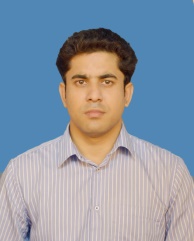 E-Mail:altamashkarim@gmail.comMobile: +91 9504403810, +91 7004246976Skype ID:+919504403810IMO NO:+919504403810CAREER OBJECTIVESLooking Forward To Challenging Yet Stimulating Opportunity With A Scope To Learn And Sharpen My Professional Skills In An Organization That Faster Steam Sprits, Leadership And Inculcates A self Of Belonging.PROFESSIONAL PROFILESix year experience in mechanical (piping) sector.Working experience with priserve infrastructure PVT.LTD at Mangalore Karnataka site ONGC (MRPL) as a piping mechanical engineer.Working experience with newton engineers & constructions co. at Jamnagar Gujarat site reliance industries limited (R.I.L) as a piping supervisor.Working experience with J.B. enterprise at Jamnagar, Gujarat site reliance industries limited (RIL) as a piping supervisor.Working experience with SPICL-SMO (southern petrochemical industries corporation limited) manila, Chennai as piping trainee engineer.EDUCATIONALQUALIFICTIONB.TECH IN MECHANICAL ENGINEERING FROM DR.M.G.R.EDUCTIONAL AND RESEARCH INSTITUTE UNIVERSITY, CHENNAI.CERTIFICATE AND TRAININGPIPING ENGINEERING (class room CE & QIP)  FROM INDIAN INSTITUTE OF TECHNOLOGY (I.I.T) BOMBAY.MASTER DIPLOMA IN PROJECT PLANNING & MANAGEMENT FROM CADD CENTRE TRAINING SERVICE VADAPALANI, CHENNAI. SKILLS  Operating system     :     Windows XP, VISTA and Window 7 Home Basic, Ultimate  Office Automation    :     MS-Office (word, excel. power point) and basic                                        knowledge of     internet  Knowledgeable in Detailed piping isometrics Conversant with Codes and Standards such as  ASME, API, ASTM . Well-versed with the concepts of piping.  WORK EXPERIENCE    Previous Employer      :  PRISERVE INFRASTRUCTURE PVT. LTD     Designation                   :   PIPING MECHANICAL ENGINEER                                           (PHASE-3, S.NO- 67552 )    Project                           :  ONGC (MRPL MANGLORE)                     Duration                        :  10.12.2018 to 05.06.2020    Previous Employer      :  NEWTON   ENGINEERS & CONSTRUCTIONS CO.     Designation                   :  PIPING SUPERVISOR	     Duration	    :  15.01.2018  TO  06.05.2018     Previous Employer      : J. B.ENTERPRISE     Designation	     : PIPING SUPERVISOR	     Duration	     : 05.04.2014 TO 4.12.2017    Project	     :  Reliance Industries Limited (J3) Work Handling with Reliance Industries Limited                                                  As a  piping supervisor  Contract from Reliance Industries  Limited  Jamnagar               ROLE AND RESPONSIBILITIES:Conversant with Codes and Standards such as ASME, API, and ASTM .Knowledgeable in Detailed piping isometrics.Hands on experience in fabrication/welding/erection related records such as cutting list, bill of materials, & commissioning works.Excellent communication & interpersonal skills with strong analytical, team building, problem solving and organizational abilities.Ensure that all the fabrication/welding/erection related records such as cutting list, bill of materials, weld cards, consumables etc. are properly archived, and cooperate with safetyMonitoring supervisor, daily production fit up and welding records and report the status preformed to the construction manager.Preparing and monitoring of fabrication sequencing as per codes standards during fabrication work is performed in accordance with the approved construction procedure,  specifications and correct materials.Performing the job according to fabrication drawing and project client specifications and also after completion of fit -up, arranging for QC inspectors and third party inspections according to approved ITP.Performing Hydro Testing for process and utility piping.Conduct safety walk- through on the site in co-ordination with the safety department on weekly basis.JOB RESPONSBILITIES:   Ensure safe work environments control the use of material and avoid damages and waste, request material, tools and equipment needed for the projects and issue the foreman daily instructions as per the work plan.   Site supervision of all fabrication/welding/erection works.Prepare weekly reports of the total spool erection, isometric weight installed, welded die inches of supports and joints and the remaining work front with the materials available.   Maintaining records and archives to company standards..Preparing for work permit before the Installation start of equipment.Self-managing of material as per fabrication &erection equipment required.Take care of all equipment manual and drawing..Prepare safety equipment as for job requirement..Take care of measuring instrument, material in store, proper equipment use.Performing the job according to fabrication drawing and project client specifications and also after       completion of fit up, arranging for QC inspectors and third party inspections according to apron                                                                              ITP.Co-ordination with clients, consultants for Installation and  maintenance, repairs and trouble shooting of air Conditioning equipment’s.Previous Employer	: SPIC-SMO (southern petrochemical industries corporation limited)Designation	: PIPING TRAINEE ENGINNERDuration	: 10.09.2013 TO 07.01.2014 ROLE AND RESPONSIBILITIES:Coordination with client inspection agencies and raising request for inspection.Maintaining responsibilities for daily work management.Attending progress meetings with the client and contractors.Sending feedback to the line managers for maintaining the project schedule on time.Installation of process for utility & firewater pipelines, erection of pressure vessels, receivers, heat exchangers etc.Preparation of cutting list related to isometrics.Permit to work (PTW)-authorized.Drawing revisions.JOB RESPONSBILITIES:Monitoring supervisor, daily production fit up and welding records and report the status preformed to the construction manager.Maintaining records and archives to company standards.Preparing for work permit before the maintenance start of equipmentSelf-managing of material as per construction equipment required.Take care of all equipment manual and drawing.Performing construction and scraping activities.Take care of measuring instrument, material in store, proper equipment use.Prepare weekly reports of the total spool erection, isometric weight installed, welded die inches of supports and joints and the remaining work front with the materials available.Prepare safety equipment as for job requirement.PASSPORT DETAILPassport no		:        M1199341Date of issue		:        24.08.2014Date of expiry		:        23.08.2024Place of issue		:        Patna Bihar	PERSONAL DETAILFather's Name              	:       WASI KARIMDate of   Birth	:	02 Feb 1991Place of Birth	:	Nalanda  ,Bihar			Sex	:	MaleNationality	:	IndianMarital Status	:	Unmarried.Languages	:	English, Hindi. UrduDECLARATIONI hereby declare that the information given above is true to the best of my knowledge and belief. I consider myself familiar with Mechanical Engineering Aspects. I am also confident of my ability to work in a team. Place: MUMBAI							(ALTMASH KARIM))	